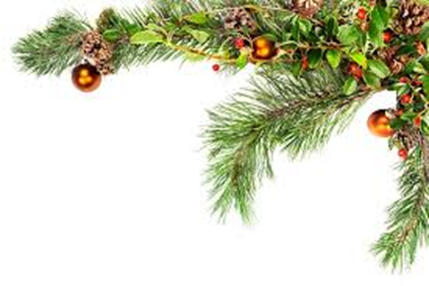 Kerst 2017Mooi concept: U kunt uit onderstaande gerechten zelf u eigen diner samenstellenKerstdiner 4 gangen € 42,95                  5 gangen € 47.95							        6 gangen € 52.95http://onderdelindenoisterwijk.nl/kerstdiner-in-oisterwijk/Dit formulier scannen en mailen naar Info@onderdelindenOisterwijk.nl.Voorgerechten (1e gerecht voor 4, 5 en 6 gang diner)Pittig gebakken champignons met knoflook en babyleaf (vegetarisch)Dun gesneden Belgisch witblauw rund met een crème van basilicum, gemarineerde tomaatjes en Gran Pandano kaasLicht gerookte eendenborst met een sinaasappelchutney gedroogde tomaat en kruiden salade Tonijn takaki/ gebakken gamba en huisgerookte zalm, zwarte sesam dressing/ wakame/ peterselie/zoetzuur van maisRoguefort Loempia’s op een bedje van Mesclun met Vijgen-compote  appelstroop, dadels, noten, croutons (vegetarisch)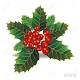 Soepen (2e gerecht voor 4, 5 en 6 gangen diner) Dubbel getrokken wildbouillon met bospaddenstoelen en bladselderijFranse uiensoep, vol van smaak en toegedekt met gegratineerde kaas (vegetarisch)Italiaanse tomatensoep van echte pomodori tomaten met een garnituur van bosui (vegetarisch)Tussengerechten ( 3e gerecht voor 5 en 6 gangen diner)			    ( Bij keuze voor 2e gang voor 4 gangen diner +€4,50)Coquilles, licht gebakken op de plaat. Geserveerd met prei a la crème en nootmuskaat*Charcuterie van herten- en wildzwijn salami met ree paté met armagnac met een chutney van stoofperen en krokantje van seranoham van het Iberico varkenOssenhaaspuntjes van het Brandrode rund piri piri gebakken en geserveerd met wok noedels*Geitenkaas met honing van de beeezzzz imker uit Tilburg. Lauw /warm geserveerd op  babyleaf, appel en walnoten (Vegetarsisch)Huisgemaakte tartaar van zalm op een bedje van Italiaanse panzanella. Als garnering rivierkreeftjes, Noorse garnaaltjes, zongedroogde tomaat/ wakame, frisée, babymais en af gegarneerd met garnalencocktailsausTussengerecht (4e gang bij 6 gangen diner)    Spoom  Spaanse Cava met Champagnesorbet HoofdgerechtenChateau Briand voor 2 personen met een diversiteit aan groenten, Champignons en aardappeltjes en begeleid met een peper- en rode wijn saus*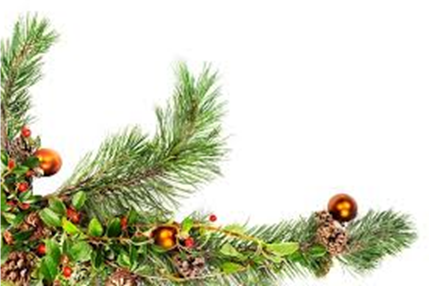 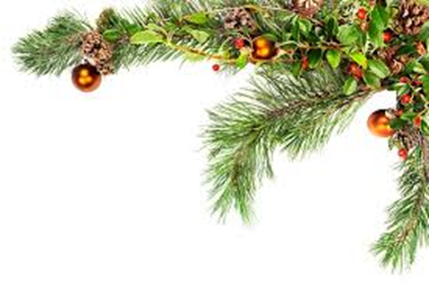 Tournedos van brandrode rund uit Best, licht aangebraden daarna zacht gegaard in de oven. Geserveerd met pommes neuf aardappelen en een rode wijn saus van Puisseguin Saint-Emilion* Gesauteerde Hertenrug filet met crème van pastinaak, puree van kastanje en een brunoise van sjalotjes met tijm-saus*Wildstoofpot van oa. hert, wildzwijn, cranberries, jeneverbes, peperkoek.  Smaakvol traditioneel wildgerecht met puree, schorseneren en rode kool Rosé gebraden varkenshaas omwikkeld met seranoham van het Iberico varken. Gevuld met brie een crème van Pastinaak, groenten, truffel van zoete aardappel en een champignon-truffelsaus roomsausHet mooiste van de zee op uw bord. Licht aangebraden coquilles geserveerd op een kruidige tagliatelle met bosui en knoflook*Gevulde paprika ,diverse groenten  af gegarneerd met kaas liggend op een bedje van tagliatelle met  tomaten saus (vegetarisch)In roomboter gebakken zeetong  a la meuniere  gebakken geserveerd met kappertjes gekarameliseerde citroen * Tagliatelle gevuld met gebakken bospaddenstoelen haricots verts, geraspte Parmazaan , olijfolie, zongedroogde tomaat  en zachte roomsaus (vegetarisch)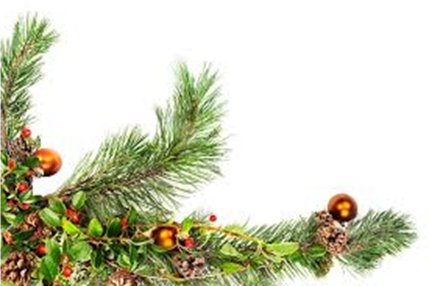 NagerechtenChocolade ijstaart uit de oven met een vulling van Belgische chocolade Framboos of karamel af gegarneerd met een bolletje vanille ijsNew York cheese cake op een bodem van Bastogne koek met yoghurt-bosvruchtenijs en coulis van aardbeien. Dame blanche, de echte klassieker onder de desserts.Kaasplank met vier Hollandse kazen, kletzenbrood, vijgen chutney en noten* Champagne Parfait, een smeuïge ijs-soort met en krokantje van Belgische chocoladeAnanas gemarineerd in witte wijn, wodka en rode peper met en bolletje kokos ijsIrish coffeeKoffie / thee compleet met drie glaasjes likeurKerstavond geopend1e kerstdag geopend vanaf 17.00 uur voor Kerstdiner2e kerstdag vanaf 13.00 uur voor Kerst High Tea			        18.00 uur voor KerstdinerKinderkaartVoorgerechten32.  Fruit cocktail, verschillende soorten vers fruit33. Meloen met ham34. TomatensoepHoofdgerechten35. Kipfilet mals gebraden met ananas.36. Kabeljauw op dezelfde wijze bereid als kapitein Iglo het doet.37 Pannenkoek kaas/ appel/naturel met poedersuiker en stroop.38 varkenshaas rose gebakken met champignonsaus.Nagerechten39. Vanille ijs in beker met saus en slagroom.40. Dame blanche met krokantjes van chocolade *=   Toeslag per persoon € 4.75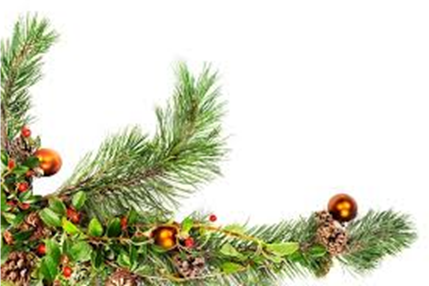                                      Reserveringsformulier kerstdiner 2017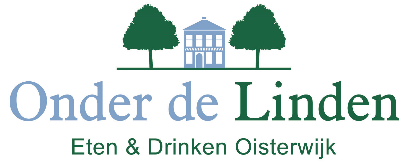 Naam:Adres :	Postcode:WoonplaatsTelefoon vast:Telefoon mobiel:Emailadres:Komen op    0   1e kerstdag    0     2e kerstdag 	Om :……uur   met…….. personenWij maken gebruik van             0  Vier gangen kerstdiner		 € 42.95            0  Vijf gangen kerstdiner		            € 46.95                 0  Zes gangen kerstdiner		            € 49.95                 0  High tea op tweede kerstdag	 € 27.50  Graag allen de nummers vermelden welke voor de gerechten staanVoorgerecht  koud   soep       hoofdgerecht        nagerechtPersoon 1	…		            …		…		…Persoon 2	…			…		…		…Persoon 3	…			…		…		…Persoon 4	…			…		…		…Persoon 5	…			…		…		…Persoon 6	…			…		…		…Persoon 7	…		            …		…		…		Persoon 8	…		            …		…		…		Persoon 9	…		            …		…		…		Persoon 10	…		            …		…		…		Persoon 11	…		            …		…		…		Persoon 12	…		            …		…		…		Vijf- / Zes-gangen	Voorgerecht  koud   soep   tussengerecht warm    hoofdgerecht  nagerechtPersoon 1	…		            …		…		…		…Persoon 2	…			…		…		…		…Persoon 3	…			…		…		…		…Persoon 4	…	…		…		…		…Persoon 5	…			…		…		…		…Persoon 6	…			…		…		…		…Persoon 7	…		            …		…		…		…Persoon 8	…		            …		…		…		…Persoon 9	…		            …		…		…		…Persoon 10	…		            …		…		…		…Persoon 11	…		            …		…		…		…Persoon 12	…		            …		…		…		…High tea tweede kerstdag vanaf 13u00 tot uiterlijk 17u00U kunt alleen reserveren d.m.v. dit reserveringsformulierU  krijgt een bevestiging van ons nadat wij uw reserveringsformulier hebben ontvangenWij kunnen helaas buiten deze gerechten geen andere gerechten serverenVoor afrekening hanteren wij het aantal gasten welke u heeft aangegeven op het reserveringsformulierWij kunnen u geen toezegging doen betreffende uw tafel Indeling van het restaurant kan nl pas plaats vinden nadat alle reserveringen binnen zijn